Обращение И. Клебанова к участникам III Общественно-педагогического форума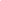 Сердечно приветствую участников Третьей ежегодной сессии общественно-педагогического форума «Просвещение в России: традиции и вызовы нового времени»!Несмотря на почти 20-летнюю историю новой России дебаты о национальной идее Российского государства не прекращаются. Разные политические силы по-разному понимают историко-культурную основу российской государственности; страну, как легитимную целостность; её народ - как национальную общность. В соответствии со своим пониманием ими по-разному определяется национальная идея.В современной мировой общественной практике наиболее распространенным является представление о нациях как территориально-политических образованиях со сложными, но едиными социально-культурными системами. Каким бы неоднородным ни было население государств, оно повсюду определяет себя как «нация» и свои государства считает «национальными». Так и Россия является национальным государством с многоэтничной российской нацией, в состав которой, наряду с русскими, входят представители других российских национальностей. В нашей стране существует реальная общность россиян на основе исторических и социальных ценностей, патриотизма, культуры и языка.Такая идеология включает в себя общее прошлое со всеми его достижениями и неудачами, единую систему образования, символику, памятные даты, единые представления о национальных интересах. Только в такой системе может быть воспитан ответственный российский гражданин. Формирование такой идеологии невозможно без соответствующей системы культурно-исторического и духовно-нравственного просвещения, становлению которой, несомненно, будет способствовать Ваш Форум.Желаю всем участникам Третьей ежегодной сессии общественно-педагогического форума «Просвещение в России: традиции и вызовы нового времени» успешной работы, плодотворных дискуссий, счастья, здоровья и благополучия!Полномочный представитель Президента Российской Федерации в Северо-Западном федеральном округеИ. Клебанов